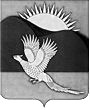 АДМИНИСТРАЦИЯПАРТИЗАНСКОГО МУНИЦИПАЛЬНОГО РАЙОНАПРИМОРСКОГО КРАЯПОСТАНОВЛЕНИЕГлава Партизанскогомуниципального района						       К.К.ЩербаковПриложение № 1к муниципальной программе «Содействие развитию малого и среднегопредпринимательства в Партизанском муниципальном районе»на 2015-2018 годы в редакции постановления администрации Партизанского муниципального района от 12.11.2015 № 772ПЕРЕЧЕНЬосновных мероприятий муниципальной программы «Содействие развитию малого и среднегопредпринимательства в Партизанском муниципальном районе» на 2015-2018 годы2345678Общий объем финансирования мероприятий Программы составляет 24556,00 тыс. руб., из них:- за счет средств бюджета Партизанского муниципального района - 6306,00 тыс. руб., в том числе:2015 год - 430,00 тыс. рублей;2016 год - 1892,00 тыс. рублей;2017 год - 1992,00 тыс. рублей;2018 год - 1992,00 тыс. рублей.- за счет средств краевого бюджета - 3598,411 тыс. руб., в том числе: 2015 год - 98,411 тыс. рублей; 2016 год - 1100,00 тыс. рублей; 2017 год - 1200,00 тыс. рублей; 2018 год - 1200,00 тыс. рублей.- за счет средств федерального бюджета - 14651,589 тыс. руб., в том числе: 2015 год - 651,589 тыс. рублей; 2016 год - 4400,00 тыс. рублей; 2017 год - 4800,00 тыс. рублей; 2018 год - 4800,00 тыс. рублей.________________12.11.2015         село Владимиро-Александровское                                № 772О внесении изменений в муниципальную программу «Содействие развитию малого и среднего предпринимательства в Партизанском муниципальном районе» на 2015-2018 годы, утвержденную постановлением администрации Партизанскогомуниципального района от 28.10.2014 № 909(в редакции постановления от 07.10.2015 № 660)Руководствуясь статьями 28, 31 Устава Партизанского     муниципального района Приморского края, администрация          Партизанского муниципального районаПОСТАНОВЛЯЕТ:1. Внести в муниципальную программу «Содействие развитию малого и среднего предпринимательства в Партизанском муниципальном районе» на 2015-2018 годы, утвержденную постановлением администрации Партизанского муниципального района от 28.10.2014 № 909 (в редакции          от 07.10.2015 № 660) (далее - Программа), следующие изменения:1.1. В паспорте Программы в разделе «Объем и источники финансирования Программы» заменить:в абзаце пятом цифры «3596,579» и «96,579» цифрами «3598,411»               и «98,411» соответственно;         в абзаце шестом цифры «14653,421» и «653,421» цифрами «14651,589» и «651,589» соответственно;1.2. В пункте 6.1 раздела 6 описательной части Программы заменить:в абзаце четвертом цифры «3596,579» и «96,579» цифрами «3598,411» и «98,411» соответственно;2в абзаце пятом цифры «14653,421» и «653,421» цифрами «14651,589»  и «651,589» соответственно.1.3. Перечень основных мероприятий Программы (приложение № 1) изложить в новой редакции (прилагается).         2.  Общему отделу администрации Партизанского муниципального района (Кожухарова) разместить настоящее постановление на официальном сайте администрации Партизанского муниципального района                                    в информационно-телекоммуникационной сети «Интернет» (далее - сайт)              в тематической рубрике «Муниципальные правовые акты».3. Управлению экономики администрации Партизанского муниципального района (Черных) привести вышеназванную программу                                  в соответствие с настоящим постановлением и разместить в новой редакции на сайте в тематической рубрике «Муниципальные программы».4. Контроль за исполнением настоящего постановления возложить                                  на заместителя главы администрации Партизанского муниципального района Биктудина С.И.№
п/пНаименование мероприятияСрок исполненияОбъем финансирования, тыс. руб. (в текущих ценах каждого года)В том числе  В том числе  В том числе  Ответственный
исполнитель№
п/пНаименование мероприятияСрок исполненияОбъем финансирования, тыс. руб. (в текущих ценах каждого года)Объем финансирования за счет средств бюджета Партизанского муниципального района, тыс. руб.Объем финансирования за счет средств краевого бюджета,тыс. руб. Объем финансирования за счет средств федерального бюджета, тыс. руб. Ответственный
исполнитель123456781.Правовое, организационное и аналитическое обеспечение деятельности субъектов малого и среднего предпринимательства Партизанского муниципального района1.1.Разработка муниципальных нормативных правовых актов по вопросам развития малого и среднего предпринимательства в рамках установленных полномочий                    2015-2018 годы0,000,000,000,00управление экономики 
администрации Партизанского  муниципального района (далее - управление экономики),  и др. структурные подразделения администрации Партизанского  муниципального района,
Совет по развитию малого и  среднего предпринимательства  
в Партизанском муниципальном районе (далее - Совет)123456781.2.Подготовка и проведение заседаний Совета по развитию малого и среднего предпринимательства в Партизанском муниципальном районе2015-2018 годы0,000,000,000,00управление экономики,
Совет 1.3.Проведение комплексного мониторинга состояния малого и среднего предпринимательства                         и эффективности принимаемых управленческих решений. Подготовка аналитических      
материалов для разработки мер, обеспечивающих
устойчивое, динамичное развитие малого                           и среднего предпринимательства   2015-2018 годы0,000,000,000,00управление экономики, субъекты малогои среднего предпринимательства2.Финансовая поддержка субъектов малого и среднего предпринимательства в виде предоставления субсидий с целью возмещения части затрат, связанных с: 2.1.Началом предпринимательской деятельности (грант)2015-2018 годы,в том числе:2015 год2016 год2017 год2018 год6300,00900,001800,001800,001800,001050,00150,00300,00300,00300,00998,41198,411300,00300,00300,004251,589651,5891200,001200,001200,00управление экономикии прочие исполнители2.2.Уплатой лизинговых платежей по договорам финансовой аренды (лизинга)2015-2018 годы,в том числе:2015 год2016 год2017 год2018 год 15600,000,004800,005400,005400,002600,0000,00800,00900,00900,002600,000,00800,00900,00900,0010400,000,003200,003600,003600,00управление экономикии прочие исполнители123456783.Имущественная поддержка субъектов малого                  и среднего предпринимательства Партизанского муниципального районауправление по распоряжению муниципальной собственностью администрации Партизанского муниципального района3.1.Формирование и обновление Перечня муниципального имущества Партизанского муниципального района, предназначенного для передачи во владение и (или) пользование субъектам малого и среднего предпринимательства2015-2018 годы0,000,000,000,00управление по распоряжению муниципальной собственностью администрации Партизанского муниципального района3.2.Предоставление льготы по ставке арендной платы на период строительства субъектам малого                      и среднего предпринимательства в размере 30%            от ставки арендной платы2015-2018 годы0,000,000,000,00управление по распоряжению муниципальной собственностью администрации Партизанского муниципального района3.3.Подготовка муниципальных нормативных  правовых актов,        регламентирующих имущественную поддержку  субъектам малого и среднего предпринимательства      2015-2018 годы0,000,000,000,00управление по распоряжению муниципальной собственностью администрации Партизанского муниципального района4.Информационно-консультационная поддержка субъектов малого и среднего предпринимательства                      4.1.Размещение в средствах  массовой информации,                а также  на официальном сайте  администрации Партизанского муниципального района материалов о развитии малого и среднего    
предпринимательства в Партизанском муниципальном районе2015-2018 годы0,000,000,000,00управление экономикии др. структурные подразделения администрации Партизанского  муниципального района123456784.2.Осуществление и развитие консультационной         
поддержки субъектов малого и среднего        
предпринимательства      2015-2018 годы0,000,000,000,00управление экономикии др. структурные подразделения администрации Партизанского  муниципального района4.3.Предоставление организационно-          
консультационных услуг безработным гражданам по вопросам организации предпринимательской      
деятельности             2015-2018 годы0,000,000,000,00управление экономикии др. структурные подразделения администрации Партизанского муниципального района,краевое государственное бюджетное учреждение «Центр занятости населения г.Партизанска»4.4.Содействие в организации и участии субъектов малого и среднего предпринимательства в    
выставочно-ярмарочной деятельности, съездах, конференциях и других мероприятиях             2015-2018 годы, в том числе:2015 год2016 год2017 год2018 год0,00,000,000,000,000,00,000,000,000,000,000,000,000,000,000,000,000,000,000,00управление экономикии др. структурные подразделения администрации Партизанского  муниципального района123456785.Пропаганда и популяризация предпринимательской деятельности5.1.Организация и проведение мероприятий по празднованию Дня работников бытового обслуживания населения и жилищно-коммунального хозяйства:Отдел жизнеобеспечения администрации Партизанского муниципального районаОрганизация и проведение мероприятий по чествованию  субъектов малого и среднего предпринимательства в сфере  жилищно-коммунального хозяйства (индивидуальных предпринимателей) Партизанского муниципального района, награжденных переходящими призами2015-2018 годы, в том числе:2015 год2016 год2017 год2018 год90,000,0030,0030,0030,0090,000,0030,0030,0030,000,000,000,000,000,000,000,000,000,000,00Организация и проведение мероприятий по чествованию  субъектов малого и среднего предпринимательства в сфере  жилищно-коммунального хозяйства (индивидуальных предпринимателей) Партизанского муниципального района, награжденных переходящими призами2015-2018 годы, в том числе:2015 год2016 год2017 год2018 год90,000,0030,0030,0030,0090,000,0030,0030,0030,000,000,000,000,000,000,000,000,000,000,00Отдел жизнеобеспечения администрации Партизанского муниципального районаТоржественное собрание, посвященное профессиональному празднику работников  бытового обслуживания и жилищно-коммунального хозяйства2015-2018 годы, в том числе:2015 год2016 год2017 год2018 год74,2014,2020,0020,0020,0074,2014,2020,0020,0020,000,000,000,000,000,000,000,000,000,000,00Отдел жизнеобеспечения администрации Партизанского муниципального района123456785.2.Организация и проведение мероприятий по празднованию Дня российского предпринимательства:Районный конкурс «Лучшее предприятие (предприниматель)  Партизанского муниципального района2015-2018 годы, в том числе:2015 год2016 год2017 год2018 год1041,000,00347,00347,00347,001041,000,00347,00347,00347,000,000,000,000,000,000,000,000,000,000,00Управление экономики администрации Партизанского муниципального районаТоржественное собрание, посвященное празднованию Дня  российского предпринимательства2015-2018 годы, в том числе:2015 год2016 год2017 год2018 год240,0060,0060,0060,0060,00240,0060,0060,0060,0060,000,000,000,000,000,000,000,000,000,000,00Управление экономики администрации Партизанского муниципального района5.3.Организация и проведение конкурсов профессионального мастерства сельскохозяйственных предприятий всех форм собственности 2015-2018 годы, в том числе:2015 год2016 год2017 год2018 год430,00100,00110,00110,00110,00430,00100,00110,00110,00110,000,000,000,000,000,000,000,000,000,000,00отдел сельского хозяйства администрации Партизанского муниципального района123456785.4.Организация районного конкурса «Лучшая организация Партизанского муниципального района по проведению работы              в области охраны труда»2015-2018 годы, в том числе:2015 год2016 год2017 год2018 год45,000,0015,0015,0015,0045,000,0015,0015,0015,000,000,000,000,000,000,000,000,000,000,00главный специалист 1 разряда по государственному управлению охраной труда администрации Партизанского муниципального района5.5.Подготовка и проведение мероприятий по чествованию передовых сельскохозяйственных предприятий всех форм собственности Партизанского муниципального района, награжденных переходящими призами имени Героя Социалистического Труда А.А.Моисеенко  и в честь знатных овощеводов Партизанской долины2015-2018 годы, в том числе:2015 год2016 год2017 год2018 год120,0030,0030,0030,0030,00120,0030,0030,0030,0030,000,000,000,000,000,000,000,000,000,000,00отдел сельского хозяйства администрации Партизанского муниципального района5.6.Организация и проведение конкурса овощеводческих хозяйств на переходящий приз в честь знатных овощеводов Партизанской долины2015-2018 годы, в том числе:2015 год2016 год2017 год2018 год120,0030,0030,0030,0030,00120,0030,0030,0030,0030,000,000,000,000,000,000,000,000,000,000,00отдел сельского хозяйства администрации Партизанского муниципального района6.Поддержка субъектов малого и среднего предпринимательства в области подготовки, переподготовки и повышения квалификации кадров  6.1.Проведение тематических семинаров, тренингов, обучения по вопросам юридического, финансового характера и ведения бизнеса                  2015-2018 годы, в том числе:2015 год2016 год2017 год2018 год300,000,00100,00100,00100,00300,000,00100,00100,00100,000,000,000,000,000,000,000,000,000,000,00управление экономикии др. структурные подразделения администрации Партизанского  муниципального района, прочие исполнители Программы123456786.2.Участие субъектов  малого и среднего предпринимательства в организации и проведении мероприятий: ежегодной краевой конференции предпринимателей, семинарах - совещаниях, встречах по вопросам в области развития  малого и среднего предпринимательства2015-2018 годы, в том числе:2015 год2016 год2017 год2018 год195,8045,8050,0050,0050,00195,8045,8050,0050,0050,000,000,000,000,000,000,000,000,000,000,00управление экономики администрации Партизанского муниципального района,  привлеченные организации инфраструктуры поддержки малого предпринимательства7.Оценка эффективности мероприятий финансовой поддержки субъектов малого                    и среднего предпринимательства,    производящих и реализующих товары (работы, услуги), предназначенные для внутреннего рынка Российской Федерации 7.1.Организация и проведение сплошного обследования (в форме анкетирования) субъектов малого и среднего предпринимательства, производящих и реализующих товары (работы, услуги), предназначенные для внутреннего рынка Российской Федерации - получателей финансовой поддержки2015-2018 годы, в том числе:2015 год2016 год2017 год2018 год0,000,000,000,000,000,000,000,000,000,000,000,000,000,000,000,000,000,000,000,00управление экономики администрации Партизанского муниципального района